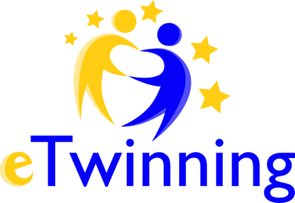 2016-2017 metaiProjekto pavadinimas:„KNYGŲ ŠALYJE“Projekto trukmė: 2015/09/03 ‐ 2016/05/31PROJEKTAS ĮVERTINTAS NACIONALINIU KOKYBĖS ŽENKLELIU.Projekto koordinatorės : Rita Pumputienė                                    Nijolė ŠeštokėProjekto partneriai:Lietuva.Projekto pavadinimas:,,SANTA CLAUS IS COMING TO TOWN ALL AROUND THE WORLD“- „KALĖDŲ SENELIS KELIAUJA PER VISĄ PASAULĮ“Projekto trukmė: 2016/11/03 ‐ 2017/03/31Projekto koordinatorės:	Rita Pumputienė                                   Vyganta BlažienėProjekto parteriai:IspanijaRumunijaPortugalijaItalijaSlovėnijaLenkijaMakedonijaČekijaLietuvaProjekto pavadinimas:„MOČIUTĖS DARŽELIS“Projekto trukmė: 2016/09/03 ‐ 2017/03/31Tarptautinis - respublikinis lietuvių liaudies dainų ir lopšinių renginys: „Iš tautosakos skrynelės“ – 2017-03-23Projekto koordinatorės: Rita Pumputienė                                    Nijolė ŠeštokėProjekto partneriai:VokietijaIslandijaEstijaJAVLietuvaProjekto pavadinimas:„MANKŠTA“Projekto trukmė-2017/01/03 ‐ 2017/06/01Projekto koordinatorės : Rita Pumputienė                                    Vida BarinovaProjekto partneriai:Lietuva,Vokietija.Projekto pavadinimas:„Travelling around tales and stories“- „Kelionė į pasakų  šalį“Projekto trukmė-2016/06/30 ‐ 2018/06/29Projekto koordinatorė : Rita PumputienėProjekto partneriai:IspanijaGraikijaItalijaTurkijaRumunijaLietuva.